 Государственная итоговая аттестация выпускников 2018: ЕГЭ и ОГЭ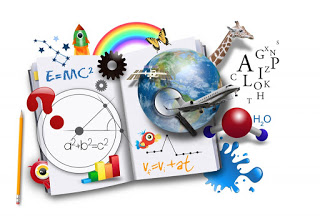    ФИПИ приглашает экспертное и профессиональное сообщества принять участие в обсуждении проектов экзаменационных материалов 2018 года. Все замечания и предложения принимаются на электронный адрес: reception@fipi.org до 30 сентября 2017 г. Что год грядущий нам готовит?Изменения в КИМах ЕГЭ 2018. Все изменения не носят принципиального характера. По большинству предметов проводится уточнение формулировок заданий и совершенствование системы оценивания заданий для повышения дифференцирующей способности экзаменационной работы.Русский язык: В экзаменационную работу включено задание базового уровня (№20), проверяющее знание лексических норм современного русского литературного языка. Максимальный первичный балл за выполнение всей работы увеличен с 57 до 58. Литература: Уточнены требования к выполнению заданий 9 и 16 (отменено требование обосновать выбор примера для сопоставления). Введена четвертая тема сочинения (17.4). Полностью переработаны критерии оценивания выполнения заданий с развернутым ответом (8, 9, 15, 16, 17). Максимальный балл за всю работу увеличен с 42 до 57 баллов. Обществознание:Переработана система оценивания задания 28. Детализирована формулировка задания 29 и изменена система его оценивания.Максимальный первичный балл за выполнение всей работы увеличен с 62 до 64. Физика:В часть 1 добавлено одно задание базового уровня (№24), проверяющее элементы астрофизики. Максимальный первичный балл за выполнение всей работы увеличен с 50 до 52 баллов. Химия: Добавлено одно задание (№30) высокого уровня с развернутым ответом. За счет изменения балльности заданий части 1 максимальный первичный балл за выполнение всей работы остался без изменений (60). Иностранные языки: Изменений структуры и содержания нет. Уточнены критерии оценивания выполнения заданий 39 и 40. Информатика:Изменения структуры КИМ отсутствуют. В задании 25 убрана возможность написания алгоритма на естественном языке в связи с невостребованностью этой возможности участниками экзамена. Примеры текстов программ и их фрагментов в условиях заданий 8, 11, 19, 20, 21, 24, 25 на языке Си заменены на примеры на языке С++, как значительно более актуальном и распространенном. Биология, география, история, математика - изменений нет.Демоверсии, спецификации, кодификаторы ЕГЭ 2018 г.ФРАНЦУЗСКИЙ ЯЗЫКИСПАНСКИЙ ЯЗЫКРУССКИЙ ЯЗЫКМАТЕМАТИКАФИЗИКАХИМИЯИНФОРМАТИКА и ИКТБИОЛОГИЯИСТОРИЯГЕОГРАФИЯОБЩЕСТВОЗНАНИЕЛИТЕРАТУРААНГЛИЙСКИЙ ЯЗЫК